AUTORITZACIÓ PER A L’EXPEDICIÓ  DEL VOLANT/CERTIFICAT DE CONVIVÈNCIA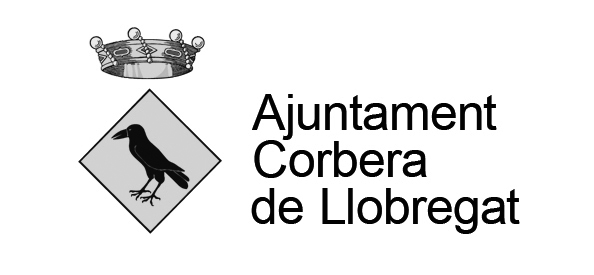 Dades de la persona autoritzada que sol·licita el volant/certificat de convivència:          Nom i cognoms								DNI/ NIF/ NIE/ PassaportAdreça electrònica					               	Telèfon		Relació de persones MAJORS D’EDAT empadronades en el domicili que tot seguit s’assenyala, que AUTORITZEN l’expedició del volant/certificat de convivència: AdreçaAutoritzacions per a les persones MENORS D’EDAT empadronades en el domicili per a l’expedició del volant/certificat de convivència: IMPORTANTTotes les autoritzacions s’han d’acompanyar del document que acrediti la identitat de l’autoritzant i l’autoritzat. Aquesta documentació es necessària en base a l’establert legalment en la data de la sol·licitud sens perjudici de modificacions que puguin sorgir en la normativa d’empadronament.És requisit imprescindible l’autorització de totes les persones empadronades en el domicili indicat per emetre el volant/certificat amb la relació de les persones empadronades. En el cas de persones menors d’edat, es requereix l’autorització d’un dels representants legals que estigui empadronat amb la persona menor d’edat. Corbera de Llobregat, a __________de_____________________________________________de ________Signat(Persona autoritzada)Nom i cognomsDNI/ NIE/ PassaportSignaturaNom i  cognoms del/la menorNom i cognoms del/la representantDNI/ NIE/ PassaportSignaturaNom i  cognoms del/la menorParentiuDNI/ NIE/ PassaportSignatura